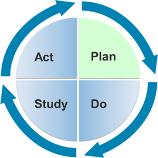 Learning Guide 1.12 Interaction- Setting the Stage: Wrap-UpObjectivesIdentify the challenges teachers are facing when interacting with students with and without disabilities.Describe how practitioners can implement DEC Recommended Practices for Interaction when faced with dilemmas. DescriptionIn this activity, learners will reflect on the Recommended Practices for Interaction and how to apply their learning to real life dilemmas of practice related to adult-child interactions.  Materials/ResourcesPublic forum resource (i.e. discussion forum, chart paper)Facilitator InstructionsView Module 1: Interaction “Setting the Stage”. Refresh learners’ memory about the practice dilemma. Display the questions learners created from the Pre-Module lesson. NOTE: If learners did not create questions prior to completing Module 1 content, in small groups or pairs have learners choose question(s) from the list to answer based on module content or to identify as needing more support. Compile the gathered responses to extend and deepen learning. Suggested AssessmentPerformance Indicator: Learner can describe how to use DEC Recommended Practices for Interaction when faced with practice dilemmas related to adult-child interactions.Distance Learning TipsLearners can respond in virtual groups or develop questions individually and post them to a discussion forum.Compile the gathered questions in an easily accessed document for reference.Related Content: Module 1, Setting the Stage Instructional Method: Problem Solving SessionLevel: IntermediateEstimated Time Needed: 10-15 minutesLearner Form: NoneIf the learner…Then provide feedback…Provides a response to a question that is not related to Module 1: Interaction content and/or DEC Recommended Practices for InteractionPinpoint the learner’s misconception about content and redirect the learner to revisit Module lessons 1, 2, 3, or 4 based on misconception. Provides a response that is somewhat related to Module 1: Interaction content and/or DEC Recommended Practices for Interaction but needs further elaborationHave the learner cite specific module content to further support their response (i.e. a video, slide, etc.)